River Hawk DistrictMERIT BADGE MANIA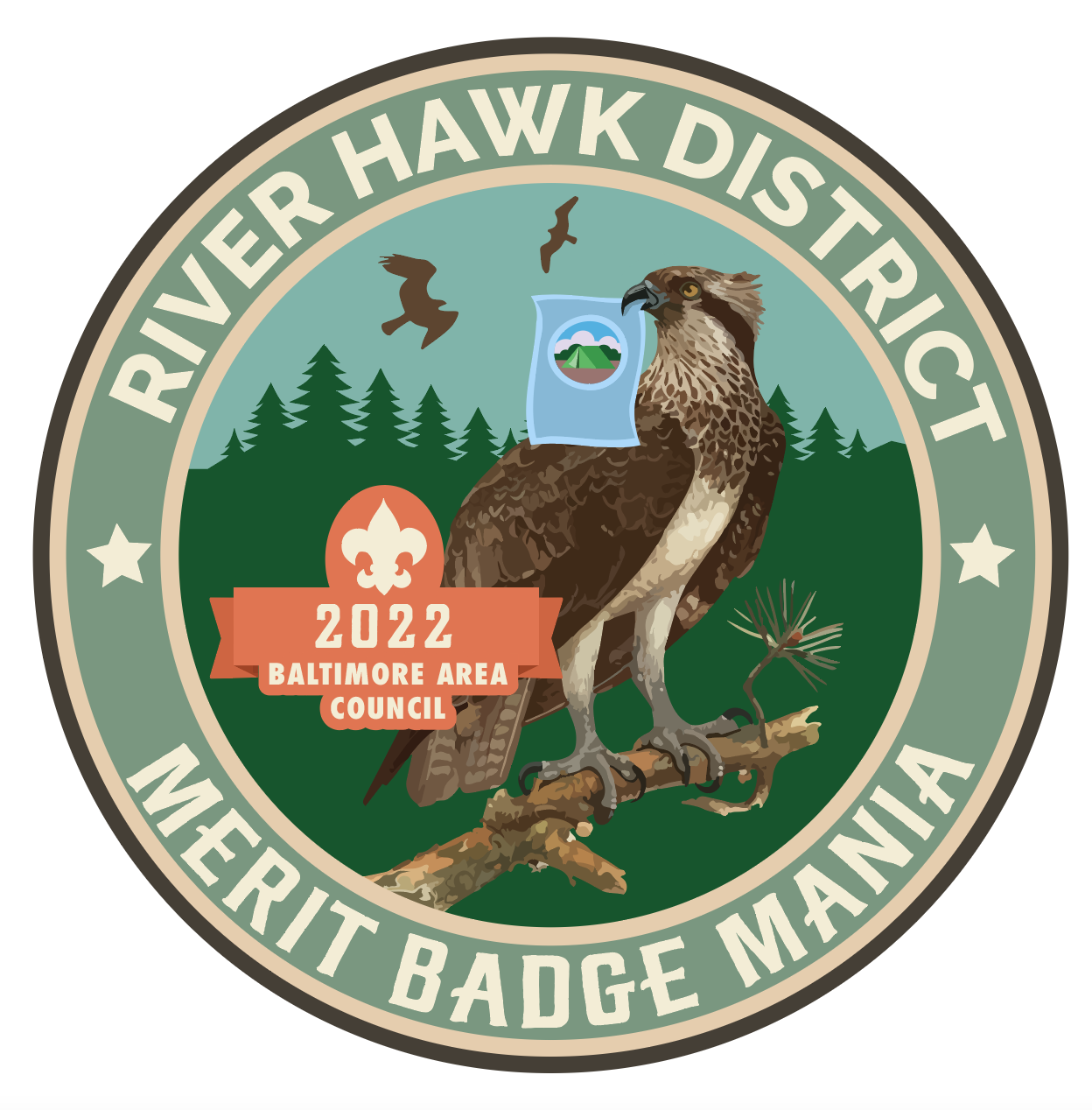 FALL 2022
LEADERS’ GUIDECamp Saffran Broad Creek Memorial Scout Reservation1929 Susquehanna Hall Rd, Whiteford, MD 21160September 16-18, 2022(Revised 08.27.22)Introduction
Merit Badge Mania 2022 is the premiere Merit Badge weekend camporee presented by the newly-formed River Hawk District in the Baltimore Area Council.  Troops will gather for a beautiful outdoor experience at Camp Saffran in Harford County, MD.  Scouts will attend merit badge classes covering a variety of subjects from Camping and First Aid to Indian Lore and Radio.  All participants are strongly encouraged to follow best practices for hygiene and safety and are expected to adhere to the Scout Oath and Law at all times.Event LeadersMerit Badge Mania 2022 is presented by the following dedicated Scouters, who will be happy to answer your questions and help as much as possible:Registration InformationRegistration is on a first-come, first-served basis.  Payment is due upon registration to reserve your spot.  Registration deadline is September 9, 2022.Participant FeesOnline Registration

https://www.scoutingevent.com/220-RHDMeritBadgeMania General GuidelinesThe following guidelines apply to all participants and staff.Please remember that we will be guests of Broad Creek Memorial Scout Reservation (BCMSR).  The Scout Oath and Law are the “words of the day” and are expected to be observed at all times.  Anyone who is found violating the rules will be sent home.BSA Field Uniform (“Class A”) is the expected attire for most merit badge classes and other assemblies.  Activity uniform (“Class B”) or casual attire is suitable at other times.  Everyone should wear durable, closed-toe footwear.Blue-card packets will be distributed Sunday after all classes are completed.  Scoutmaster or designee must sign for each packet.Troop CampingThe following guidelines apply to all troops camping on-site for this event.Campsites will be assigned upon arrival unless prior arrangements have been made with event leaders.  Some campsite pavilions may be needed for merit badge class locations.Troop leaders should bring a roster of all youth and adult participants, and a BSA Annual Health and Medical Record (“health form”) for each person.  Keep them secure and accessible in the event of an emergency.Please submit any patrol-planned campfire skit or song when checking-in Friday evening.  Use the form included in this Guide.Troops must plan to be self-sufficient and bring their own camping gear.Water will be available at camp but troops should plan for contingencies.Troops will provide their own meals at their designated campsites.  Staff meals will be provided by the Event Quartermaster at Cole Lodge/Dining Pavilion.Troop leaders are responsible for monitoring their Scouts, particularly when classes are not in session.Sleeping in trailers is prohibited.  Consumption of alcohol is prohibited.Day Trip AttendeesThe following guidelines apply to Scouts who will attend the event as a day trip and who will not camp overnight with a troop.
Day trip attendees should bring a day-pack including food, snacks, water bottle, rain gear (if needed), and any other personal items, in addition to any items listed per the pre-requisites described in the Leaders Guide.We strongly recommend that a parent accompany a lone Scout for the day. This is not a drop-off-and-pick-up type of event.Class periods begin at 8:00 am Saturday, 1:00 pm Saturday, and 7:30 am Sunday. Please allow sufficient drive time to get to camp, park, and walk to your class location.Provisional CampersIn order to make our event as accessible as possible, we can host a limited number of provisional campers.  These Scouts will be placed with a host troop for the weekend.Provisional campers should bring their own tents and personal camping gear, such as they would take on a typical troop outing.  Do not assume the host troop will have everything you need.They must bring their BSA annual health and medical record, and a copy of parent’s medical insurance card, and any prescribed medications in original containers.They should bring $15 cash to pay the host troop for meals for the weekend.Host troop leaders will contact the Scout’s family within two weeks of the event, in order to make arrangements for the Scout’s medical and dietary needs.Provisional campers may be asked to participate in troop chores and activities beyond the attendance of merit badge classes.This option should be considered as a last resort, and the number of slots is limited.Merit Badge ClassesThe following guidelines apply to ALL Scouts attending any merit badge classes.Some activities and classes will be held outdoors.  Be aware of the weather forecast.  Bring appropriate gear.Classes are limited to 12 Scouts unless otherwise stated.Scouts must bring an Application for Merit Badge (“blue card”), completely filled out and approved (signed) by the Scoutmaster, for each separate class.  Scout name and Troop number are essential.Scouts must bring pen/pencil and paper/notebook for all classes.  Merit Badge worksheets (found online) may be helpful.Scouts are expected to bring the appropriate merit badge pamphlet (“booklet”) to each class and should have read it before class.Scouts are expected to complete all pre-requisites (specified later in this Guide)  prior to class, in order to earn the merit badge.Scouts who do not complete all requirements will receive partial credit for their efforts and will need to work with their troops to complete the merit badge.BSA Merit Badge requirements may be found at these websites:
https://www.scouting.org/programs/scouts-bsa/advancement-and-awards/merit-badges/

http://usscouts.org/usscouts/meritbadges.aspOpen ProgramDue to overwhelming interest in this event, we are endeavoring to provide some limited Open Program options for attendees who could not get into a merit badge class.  The following activities may be available, at times to be announced:  hiking, fishing, climbing, ball sports, Scout Skills.Scouts who register for Open Program will receive an event patch and may participate in all other non-class activities at the event.  They are also free to work with their troop leaders on rank or merit badge requirements at their troop campsites.Event ScheduleFRIDAY		September 16, 20221700	Check-in at Event HQ until 8:30 pm1914	Sunset2100	Leaders Meeting – Staff, SMs AND SPLs, at Dining Pavilion 
SATURDAY	September 17, 20220630	Reveille0630	Breakfast0648	Sunrise 0730	Opening Ceremony at flag field0800	FIRST PERIOD – 8:00 am until 12:00 noon0900	Adult training – Intro. to Advancement1200	Lunch1300	SECOND PERIOD – 1:00 pm until 5:00 pm1400	Adult training – Eagle Coach Training1700	Dinner1912	Sunset
1915	Benediction & Retreat (flags lowered)1930	Campfire Program & Social at Dining Pavilion2030	Cracker Barrel for all
SUNDAY		September 18, 20220630	Reveille0630	Breakfast0649	Sunrise0720	Flags raised0730	THIRD PERIOD – 7:30 am until 11:30 am1140	Closing Ceremony at flag field1150	Packet Distribution at Dining Pavilion1200	DismissalMerit Badge Class ScheduleClasses are limited to 12 Scouts unless otherwise indicated.*Merit badge is a requirement for the rank of Eagle Scout.Map and DirectionsCamp Saffran:  1929 Susquehanna Hall Rd, Whiteford, MD 21160From the Baltimore area, take I-95 N to MD-543 N to MD-136 N.  Continue 13 miles, then turn right onto Peach Orchard Road.  Pass Camp Spencer, turn right onto Susquehanna Hall Road, then turn right into Camp Saffran.Google Maps location:  https://goo.gl/maps/Cci64b5TMxkJCNKb8For more information, visit:  https://broadcreekbsa.org/about/ 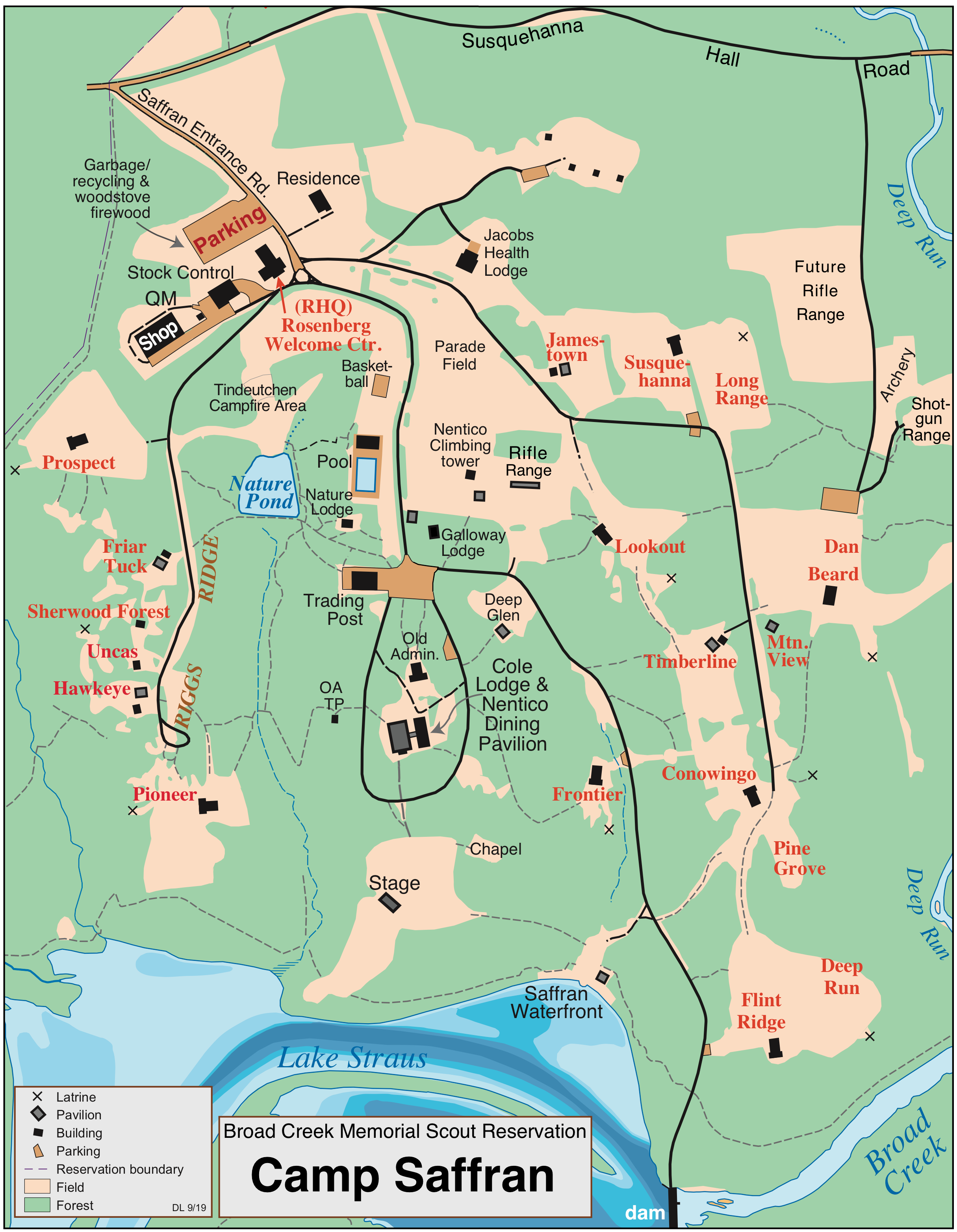 Figure . Map of Camp SaffranPre-Requisites & RequirementsFor all merit badge classes…Bring the appropriate merit badge pamphlet (booklet) and make sure you have read it before coming to class.Bring an Application for Merit Badge (“blue card”) that has been signed by your unit leader and is legible.  Scout name and troop number are essential.Bring pen/pencil and paper/notebook.Be prepared for the weather.  Many classes will be held outdoors.  Bring a water bottle and day-pack with any personal items you may need.See the following pages for additional items needed and requirements that should be completed before coming to class. Pre-requisites should be brought in written, photographic, or other physical form as evidence that the Scout has completed those requirements.Requirements cited below may be shortened for brevity.  In all cases, the official, current requirements are to be followed as written.  Refer to the merit badge websites listed on page 5 for current requirements.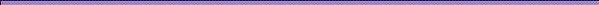 Archery(Saturday 8 am to 5 pm)Bring a camp chair or stool.Additional range time may be available Sunday from 9 am to 11 am.
Art(Saturday 8 am to 12 pm; Saturday 1 pm to 5 pm)Please bring a smock, apron, or old shirt to wear, as art can be messy.
Complete requirement 6 and be prepared to discuss.  If unable to visit a museum, art exhibit, art gallery, co-op, or artists workshop, please complete a virtual tour.A few good resources are available at the following links:https://www.travelandleisure.com/attractions/museums-galleries/museums-with-virtual-tourshttps://artsandculture.google.com/https://www.louvre.fr/en/online-toursCamping(Saturday 8 am through Sunday 11:30 am)Scouts should be age 13 or older and First Class rank or higher to participate in this class.Complete the following requirements in advance, and bring written documentation:Req 2:   A written statement on “leave no trace” implementationReq 3:   A written plan for an overnight hikeReq 4a: A written duty roster of your patrol organization
		and a list of patrol members’ assignmentsReq 5a: A written lists of clothes for winter & summer campoutsReq 5e: A note from Scoutmaster on pack presentationReq 7a: A written check list of personal and patrol gearReq 8c: A written menu and food list to purchase for a campoutReq 8d: A note from Scoutmaster on your experience with trail meal cookingReq 9a: A written list of when and where Scout camped for 20 nightsReq 9b: A written statement of two camping experiences signed by SMReq 9c: A written statement of conservation project signed by the SMScouts are encouraged to use this worksheet:
http://usscouts.org/mb/worksheets/Camping.pdf 
Citizenship in the Community
(Saturday 8 am to 5 pm)Complete the following requirements in advance:Req 3a – Attend a meeting.  A community organization meeting is okay.Req 4a, 4b, 4c – Choose an issue important to citizens of your community.Req 5 – Watch a movie… positive effect on community.Req 7a, 7b, 7c – Identify three charitable organizations…Req 8 – Develop a presentation…Scouts may use this worksheet:http://usscouts.org/mb/worksheets/Citizenship-in-the-Community.pdf Citizenship in the Nation
(Saturday 8 am to 5 pm)Complete the following requirements in advance. Bring your responses in written form,
and be prepared to read and discuss them with your counselor.Req 5 – National news or major media stories for five days in a row…Req 6 – Choose a speech of national historical importance…Req 7 – Visit/tour certain places; choose a national monument.
For each of the two choices, write a paragraph or two describing what you learned.Req 8 – Name your representatives in the United States Congress... Write a letter…
Show your letter and any response you receive...Scouts may use this worksheet:http://usscouts.org/usscouts/mb/worksheets/Citizenship-in-the-Nation.pdf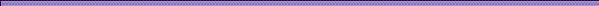 Citizenship in the World (Saturday 8 am to 5 pm)This is a complex Eagle-required merit badge recommended for Scouts age 13 and older.  In order to earn the badge, these prerequisites MUST be completed in advance.  Bring your responses in written form.  We will cover the other requirements in class.Complete these requirements in advance:Req 3a – Pick a current world event…  (other than COVID-19 )Req 4c – Select TWO of the following organizations and describe their role in the world…Req 7 – Do TWO of the following…Citations (sources, footnotes, etc.) are NOT required, but the Scout must demonstrate a working knowledge of the topic to receive credit for the requirement.Sources: Internet, public library, your school, teachers, knowledgeable adults.Scouts may use this worksheet:http://usscouts.org/usscouts/mb/worksheets/Citizenship-in-the-World.pdfCommunication(Saturday 8 am through Sunday 11:30 am)Be prepared with the materials or ideas to complete the requirements following:
Req 2b will be completed in class.  Bring the object you will prepare the sales pitch for.
If completing 2a, bring the materials needed for your presentation.Req 3 – Think of the subject for your 5 minute speech.  Scouts will create their speech in class.Req 5 – Attend a public meeting (city council, school board, debate) approved by your counselor where several points of view are given on a single issue. Practice active listening skills and take careful notes of each point of view.Req 6 – With your counselor’s approval, develop a plan to teach a skill or inform someone about something. Prepare teaching aids for your plan.Req 7a – Write to the editor of a magazine or your local newspaper to express your opinion or share information on any subject you choose.  We will write the letter in class.  Bring a magazine, or newspaper article that you have read.Req 9 – Find out about three career opportunities in communication. Pick one and find out the education, training, and experience required for this profession.  Be prepared to discuss why you might be interested about this career as well as the information you researched.This requirement needs to be completed before or after the event weekend:
Req 8 – Plan a troop or crew court of honor, campfire program, or interfaith worship service. Have the patrol leaders’ council approve it, then write the script and prepare the program. Serve as master of ceremonies.Scouts may use this worksheet:http://usscouts.org/usscouts/mb/worksheets/Communication.pdf Crime Prevention 
(Saturday 8 am to 12 pm; Saturday 1 pm to 5 pm)

Note:  This merit badge will be worked in conjunction with Fingerprinting.

Complete these requirements in advance:Req 2, 4, 5, 6a or 6b or 6c, 7a or 7b, 9b, and 9dDog Care (Sunday 7:30 am to 11:30 am)This class is recommended for Scouts who already own a dog.   Complete these requirements in advance:Req 4 – Keep & care for a dog, maintain a log…
Log does not need to be 2 full months, but Scout must have started it.Req 8 – Visit a veterinary hospital or animal shelter and give a report…
Report should describe the facility that was visited and what the Scout learned.
Report should be no longer than 10 sentences.Req 9 – Research the local laws and ordinances for your community regarding dogs.Environmental Science (Saturday 8 am to 5 pm)This class is recommended for Scouts age 14 and older.   Complete these requirements in advance:Req 1 -- Make a timeline of the history of environmental science in America…Req 2 – Define the following terms…Req 6 -- Find out about three career opportunities…Bring a ruled notebook, pen/pencil, and water bottle.  Wear appropriate clothing for spending time outside doing field observations (rain or shine).Fingerprinting(Saturday 8 am to 12 pm or Saturday 1 pm to 5 pm)Note:  This merit badge will be worked in conjunction with Crime Prevention.Download and bring a Fingerprint Card (Excel file) for requirement 4a.
Available here:  http://www.baltimorebsa.org/document/fingerprint-card/206089First Aid (Saturday 8 am through Sunday 11:30 am)Scouts must be First Class rank or higher to participate in this class.Complete these requirements in advance:Req 5a - Prepare a home first-aid kit in advance, and bring it.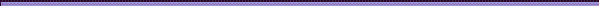 Forestry(Saturday 8 am to 5 pm)		Maximum:  10 ScoutsBring a book about trees.  A notebook and pen/pencil are required in order to complete Req 1 (prepare
a field notebook).  Requirements 1, 2 and 5 will be completed outside.  Be prepared
for the weather.A written test will be given at the end of the class.Indian Lore (Sunday 7:30 am to 11:30 am)Complete these requirements in advance:Req 1 – Identify cultural areas…Req 2 – Give history of one tribe…Req 5f – Write about eight thing adopted by others from American IndiansUse this worksheet:  http://usscouts.org/usscouts/mb/worksheets/Indian-Lore.pdfLeatherwork(Saturday 8 am to 12 pm; Saturday 1 pm to 5 pm; Sunday 7:30 am to 11:30 am)Complete these requirements in advance:Req 5c – Recondition or take proper care of…Be prepared to discuss requirements 1 and 2.  Activity uniform is recommended.Mammal Study(Sunday 7:30 am to 9:00 am or Sunday 9:30 am to 11:00 am)Complete these requirements in advance:Req 3c – Life history of one non-game mammal…Req 4c – Life history of a native game mammal…Dress for the weather.  Wear hiking boots and durable pants.We will do a conservation project in damp and muddy terrain.
Metalwork
(Saturday 8 am to 5 pm)		Maximum:  6 ScoutsScouts must be age 14 or older to participate in this class.Required: cotton clothing that can get dirty, jeans, closed-toe shoes, leather work gloves, and safety glasses.Do not wear BSA uniform for this class!Complete these requirements in advance:Req 1 – Read the safety rules…Req 2 – Define terms and name things…Req 4 -- Find out about three career opportunities…Requirement 5d, “Blacksmith,” will be completed on-site.Have some ideas for small, manageable projects.  We will work on two projects over the weekend.  We will NOT make knives, broad swords, or battle axes!Radio(Saturday 8 am to 5 pm)Scouts should become familiar with the subject in advance.  A thorough reading
of the merit badge pamphlet is strongly recommended.Complete these requirements in advance:Req 8 – Find out about three career opportunities…Scouts may use this worksheet: http://usscouts.org/mb/worksheets/Radio.pdfRifle Shooting(Saturday 8 am to 5 pm)		Maximum: 8 ScoutsClass will be conducted on the shooting range at Camp Saffran.Complete these requirements in advance:Req 1d - Research the main points of the laws for owning and using guns in your community & state (visit a website and print out and bring to class.Req 1f - Obtain a copy of the hunting laws for your state and be able to explain the main points (go to a website, print out and bring to class).Req 1i -  Make a list of sources you could contact for information on firearms and their uses and bring to class.Scholarship
(Sunday 7:30-9:00 am or 9:30-11:00 am)Complete these requirements in advance and bring documentation.Req 1a or 1b – Bring copy of report card or proof of grades.Req 3 – Bring note from school official.Req 5a or 5b – Write a report… and bring it with you.Shotgun Shooting(Saturday 8 am to 5 pm)		Maximum:  8 ScoutsClass will be conducted on the shooting range at Camp Saffran.In the Shotgun Shooting Merit Badge Pamphlet, pay special attention…Review page 32, Shooting Hygiene.Review pages 34-41, Fundamentals of Shotgun Shooting.Review pages 81-84, Conservation and hunting.Complete Requirements 1d, 1f, 1g, and 1i in advance.Signs, Signals, and Codes(Saturday 8 am to 5 pm)		Maximum:  6 ScoutsBring a camp chair or stool.Complete these requirements in advance and bring items and notes as indicated.Req 9a – Show examples of 10 traffic signs….Req 9c – Discuss text message symbols…Req 10 – Briefly discuss the history of secret code writing (cryptography)…Textiles(Sunday 7:30 am to 11:30 am)Bring a camp chair or stool.Review the material in the merit badge pamphlet and come prepared to learn.Wilderness Survival(Saturday 8 am through Sunday 11:30 am)	Maximum: 8 ScoutsScouts must be at least age 13 and First Class rank to participate in this class.A thorough reading of the merit badge pamphlet is strongly recommended.Complete these requirements in advance, and/or be prepared to discuss and
demonstrate in class, and bring items and notes as indicated.Req 1 – Hazards you may encounter, and first aid related to this subject.Req 2 – From memory, list the seven priorities… Req 5 – Begin to prepare and assemble your personal survival kit, and bring it with you.Items to include:  personal first aid kit, pocketknife or multi-tool, flashlight or
head-lamp, 25 feet of 550 paracord, water bottle, rain gear, an empty 12-15
ounce metal coffee can.Reqs 3, 4, 7, 9, 11, and 12 – review the material and be prepared to discuss and demonstrate.Also bring a sleeping bag and pad, and a daypack to carry your small items.  The class
will spend Saturday night at an outpost site, where each Scout will improvise a shelter
from natural materials and sleep in it (Req 8).Scouts are encouraged to use the merit badge worksheet:http://usscouts.org/usscouts/mb/worksheets/Wilderness-Survival.pdfWood Carving(Saturday 8 am to 12 pm or Saturday 1 pm to 5 pm)Scouts must be age 13 or older to participate in this class.
Bring a sharpened knife or an Exacto knife with spare blades.  Wood will be provided.Complete these requirements in advance and bring documentation.Req 2a – Earn the Totin’ Chip recognition.  Bring your card.Introduction to Advancement(Saturday 9 am to 10:30 am)This class for adult Scout leaders will review the basics and best practices of Scouts BSA advancement.  Topics may include: requirements tracking, processes and procedures, conflict resolution, and the Guide to Advancement.Complete these requirements in advance:Register as an adult BSA volunteer and complete Youth Protection Training (YPT).Eagle Coach Training(Saturday 2 pm to 3:30 pm)This class for adult Scout leaders will review the procedures for assisting a Life Scout with the requirements to achieve the rank of Eagle Scout.  Topics may include: using the Eagle Scout Service Project Workbook, selecting and executing a project, dealing with the District Advancement Committee, and the Guide to Advancement.Complete these requirements in advance:Register as an adult BSA volunteer and complete Youth Protection Training (YPT).Campfire Skit or SongPlease provide this information at check-in.Event ChairJohn Boia 443-474-0366 jboia@comcast.netRegistrationDebi Hayes 301-741-1105  RiverHawkDistrictRegistrar@gmail.com Scouts $30StafffreeScouts (Open Program)$15Staff w/meals$10Scout leaders $10Merit BadgesSessionsClass DurationArchery (max 14)Saturday 8 am to 5 pm
Sunday 9 am to 11 amAll three periodsArt (max 14)Saturday 8 am to 12 pm
Saturday 1 pm to 5 pmChoose oneCamping*Saturday 8 am to Sunday 11:30 amAll three periodsCitizenship in the Community*Saturday 8 am to 5 pm
(One large class is planned.)Both periodsCitizenship in the Nation* (max 15)Saturday 8 am to 5 pmBoth periodsCitizenship in the World*Saturday 8 am to 5 pmBoth periodsCommunication*Saturday 8 am to 5 pmBoth periodsCrime Prevention &
Fingerprinting  (max 18, each)Saturday 8 am to 12 pmSaturday 1 pm to 5 pmChoose oneDog CareSunday 7:30 am to 11:30 amSunday onlyEnvironmental Science*Saturday 8 am to 5 pmBoth periodsExploration (max 8, each)Saturday 8 am to 12 pm & Sun 7:30- 9:00 amSaturday 1 pm to 5 pm   & Sun 9:30-11:00 amChoose oneFirst Aid*Saturday 8 am to Sunday 11:30 amAll three periodsForestry (max 10)Saturday 8 am to 5 pmBoth periodsIndian Lore (max 18)Sunday 7:30 am to 11:30 am
(One large class is planned.)Sunday onlyLeatherwork (max 14, each)Saturday 8 am to 12 pm
Saturday 1 pm to 5 pm
Sunday 7:30 am to 11:30 amChoose oneMammal StudySunday 7:30 am to 9:00 amSunday 9:30 am to 11:00 amChoose one,
Sunday onlyMetalwork (max 8)Saturday 8 am to 5 pmSunday 7:30 am to 11:30 amAll three periodsRadio (max 10)Saturday 8 am to 5 pmBoth periodsRifle Shooting (max 8)Saturday 8 am to 5 pmBoth periodsScholarship (max 14, each)Sunday 7:30 am to 9:00 amSunday 9:30 am to 11:00 amChoose one,
Sunday onlyShotgun Shooting (max 8)Saturday 8 am to 5 pmBoth periodsSigns, Signals, and Codes (max 10)Saturday 8 am to 5 pmBoth periodsTextilesSunday 7:30 am to 11:30 amSunday onlyWood CarvingSaturday 8 am to 12 pmSaturday 1 pm to 5 pmChoose oneWilderness SurvivalSaturday 8 am to Sunday 11:30 amAll three periodsTroop Number_________________________SPL Name_________________________Skit Name_________________________
Staff Approval_________________________